Перечень муниципального имущества, предназначенного для передачи в пользование субъектам малого и среднего предпринимательства и самозанятым гражданам(для размещения на сайтах муниципальных образований)*Детальное описание объекта с указанием его основных характеристик и параметров, таких как количество комнат, этажность, состояние, пригодность к эксплуатации и т.д.**Фото общего вида объекта имущества, со всех сторон – не менее двух разных ракурсов. (Фотографии имущества должны быть сделаны в светлое время суток, максимально приближены к дате размещения и позволять дать объективное представление об объекте и о его частях).№Наименование имуществаАдресПлощадьКадастровый номерХарактеристика*Фото**1.Земельный участокРостовская обл., Белокалитвинский район, тер-рия Литвиновского сельского поселения,земли бывшего ТОО «Родина», расположенного в границах участка, пастбища200000кв.м61:04:600004:174Сельхозназначение,пастбища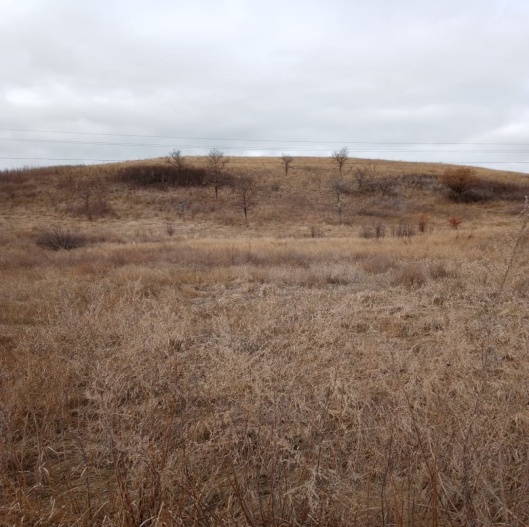 